IL COMANDANTE della POLIZIA LOCALEVISTO 	che in data 23 febbraio c.m. dalle ore 8,00 alle ore 15,00 presso la Locale Scuola Elementare si svolgerà un corso di Protezione Civile promosso dall’Assessorato all’Istruzione;VISTO	il D. L.vo 30/04/92, n° 285 “norme per la sicurezza della circolazione stradale” ed il relativo Regolamento di esecuzione (D.lgs. 16.12.92, n. 495);---//VISTO 		               il D.lvo n° 267 del 18/08/2000;---// O R D I N APER IL  GIORNO  23 FEBBRAIO DALLE ORE 7,00 ALLE ORE 15,00DIVIETO DI SOSTA  in PIAZZA M. DI BOLOGNA.L’Ufficio Tecnico Comunale, è incaricato della posa della segnaletica del caso.  E’ FATTO OBBLIGO A CHIUNQUE SPETTI, DI OSSERVARE E FAR OSSERVARE LA PRESENTE ORDINANZA.La presente ordinanza sarà resa nota ed avrà efficacia con l’apposizione della prevista  segnaletica stradale. A  norma dell’art. 3, comma 4, della Legge 07/08/90, n. 241, si avverte che, avverso alla presente  Ordinanza, chiunque vi abbia interesse potrà ricorrere per illegittimità entro 60 giorni dalla  pubblicazione, al Tribunale Amministrativo Regionale delle Marche; o in alternativa, entro 120 giorni,  proporre ricorso straordinario al Capo dello Stato.---//In relazione all’art. 37, comma 3 del D.L.vo 285/92, sempre nel termine di 60 giorni, può essere proposto ricorso, da chi abbia interesse alla apposizione della segnaletica, in relazione alla natura dei segnali apposti, al Ministero dei Lavori Pubblici, con la procedura di cui all’art. 74 del Regolamento emanato con DPR n°495/92;---//Si comunichi:- UF. TECNICO- GR. COM. PROTEZIONE CIVILE- CC STAZ MATELICA- CENTRALE OPERATIVA 118Dalla Residenza Comunale, lì  17.02.2014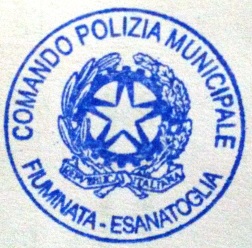 IL COMANDANTE (Cap.  PM Luca BONFILI)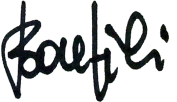 ORDINANZA N. 04/ESA/2014Prot. 634DISCIPLINA TEMPORANEA DELLA  VIABILITA’ PIAZZA M. DI  BOLOGNA